ПОСТАНОВЛЕНИЕот 24 октября 2018 г. № 69 пос. НовыйО внесении изменений и дополнений в постановление главы муниципального образования от 17.03.2015 г. № 13 «Об утверждении муниципальной программы поддержки и развитиямалого и среднего предпринимательства на территории муниципальногообразования «Айрюмовское сельское поселение» на 2015 - 2018 годы»В связи с недостаточностью средств, предусмотренных в бюджете муниципального образования «Айрюмовское сельское поселение» на 2018 год,постановляю:Внести в постановление главы МО «Айрюмовское сельское поселение» от 17.03.2015 г. № 13 «Об утверждении муниципальной программы поддержки и развития малого и среднего предпринимательства на территории муниципального образования «Айрюмовское сельское поселение» на 2015 - 2018 годы» следующие изменения:   - подпункт 1 в пункте «Объемы и источники финансирования программы по годам» в паспорте муниципальной программы изложить в следующей редакции:«Общий объем финансирования программы на 2015-2018 гг. составляет 38,0 тыс. рублей, за счет средств бюджета поселения, в том числе по годам:2016 год – 15,0 тыс. рублей,2017 год – 20,0 тыс. рублей,2018 год – 3,0 тыс. рублей.»;   - абзац 2 главы 5 изложить в следующей редакции:«Общий объем финансирования Программы составляет 38,0 тыс. рублей, в т.ч.:2016 год – 15,0 тыс. рублей,2017 год – 20,0 тыс. рублей,2018 год – 3,0 тыс. рублей.»;   - в подпункте 1.3. объем финансирования в перечне основных мероприятий Программы на 2018 год изменить на 1500 рублей;   - в подпункте 3.3. объем финансирования в перечне основных мероприятий Программы на 2018 год изменить на 1500 рублей.Настоящее постановление вступает в силу со дня его подписания.Глава муниципального образования«Айрюмовское сельское поселение»                                      О.А.КоваленкоРЕСПУБЛИКА АДЫГЕЯАдминистрация муниципального образования «Айрюмовское сельское поселение»385633, пос. Новый, пер. Советский, д. 6АДЫГЭ РЕСПУБЛИКМуниципальнэ образованиеу «Айрюмовскэ къоджэ  псэупIэм»иадминистрацие385633, къ. Новый, ур. Советскэм и, 6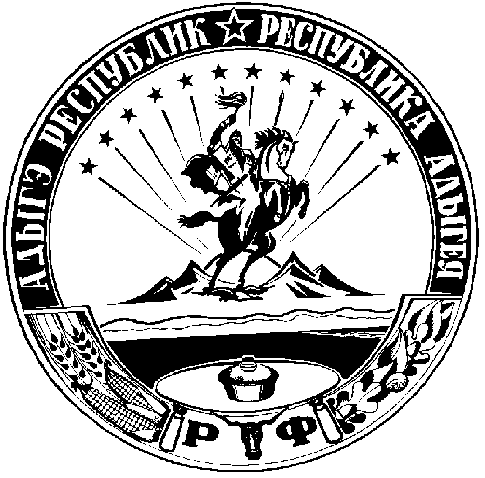 